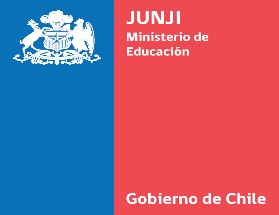 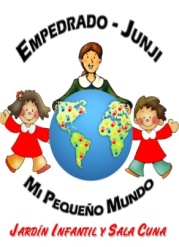 PREVENCIÓN DE ACCIDENTES DE NIÑOS Y NIÑAS EN EL HOGARAl momento de implementar algunas estrategias de prevención de accidentes en el hogar, se debe tener presente que los niños y niñas están en constante movimiento en concordancia con su etapa de desarrollo neurobiológico, su crecimiento corporal, emocional y mecánico, lo que hace que exploren y deambulen de un lugar a otro.Ese nivel de actividad, obliga a la familia a redoblar los cuidados y la vigilancia, como también a implementar medidas de protección para evitar que sus hijos e hijas se accidenten. Las estadísticas generales sobre accidentabilidad que sufren los párvulos, indican que generalmente ocurren en el hogar.Se cuenta con reportes relacionados con la Calidad de Vida de niños y niñas que indican que los accidentes domésticos más recurrentes son:Quemaduras por líquidos calientes (taza de leche, ollas con agua caliente, hervidores, etc).Quemaduras con elementos sólidos calientes (ollas, teteras, plancha etc.)Heridas y cortes con cuchillos, latas o cualquier elemento cortante que se encuentre a su alcance en el hogar.Caídas de altura y a ras de piso de, (sillas, mesas, sillones, cama, arboles etc.)Ingesta de productos químicos tóxicos o medicamentos que se encuentren a su alcance y sin resguardo apropiado.Por tanto, qué cuidados y Acciones Preventivas debemos implementar en el hogar para evitar que los niños (as) sufran un accidente?Recomendaciones Generales:Mantener el piso libre de obstáculos que propicien resbalones, tropiezos o caídas como son juguetes, bolsas, paquetes en el suelo cajones, alfombras pequeñas.Evitar que los pisos estén resbaladizos por humedad, líquidos caídos, cera etc.Asegurar que la escala de acceso al segundo piso ( si existe ), tenga barandillas y disponga de pasa manos en todo su tramo de tal forma que el niño o niña se afirme de esta con seguridad.En aquellos hogares en donde existe escalera de acceso a un segundo piso, se recomienda instalar rejas de protección al inicio y final de esta, con seguro para niños.Evitar ubicar sillones o sillas cerca de una ventana que no tenga protección, ya que existe el riesgo que el niño o niña escale y caiga hacia el exterior.Fijar los muebles más grandes al muro, ya que pueden caer sobre los niños (as) si intentan escalarlos o como consecuencia de un sismo fuerte.Evitar que los niños y niñas jueguen con cordeles o hilos gruesos, como también globos, bolsas plásticas dado que podrían accidentarse gravemente, (atoramiento o ahorcamiento).Evitar pasarles juguetes pequeños que el niño o niña pueda introducir en su boca ya que se puede atorar o se los pueden tragar. En este sentido, tener especial cuidado con las monedas.Los adultos deben evitar transitar con ollas, hervidores, jarros, tazas con agua caliente donde los niños y niñas estén jugando o se encuentren realizando una actividad similar.  Así también evitar mantenerlos en brazos si estamos con líquidos o comidas calientes.Mantener con llave o en un lugar en donde los niños(a)s no tengan acceso a los medicamentos u otros elementos químicos.Mantener aislados, protegidos y en sus envases originales, todo elemento químico y tóxico como: cloro, alcohol gel, insecticida, veneno para ratas o cualquier otro elemento como bencina, parafina, cera. No deben estar éstos en botellas de bebidas, ya que el niño o niña los pueden beber por error.No almacenar alimentos juntos con productos químicos o tóxicos.No aplicar insecticida u otro producto aerosol donde los niños y niñas se encuentran y puedan aspirarlos directamente ya sea el comedor, living o dormitorios.Evitar pintar o aplicar barniz donde se encuentren los niños y niñas ya que esos productos emanan gases tóxicos.Evitar el uso de estufas y braseros, por la emanación de monóxido de carbono, gas venenoso para los humanos. En caso de usarlos, deben contar con la protección debida para evitar maduras o caídas sobre ellos.Tener precaución cuando se plancha y se utiliza alargador porque atrae el interés del niño/a, no dejar al alcance si está caliente o enchufada. De preferencia realizar esta acción cuando estén durmiendo.Recomendaciones para prevenir accidentes causados por elementos   eléctricos:Los niños y niñas no deben realizar conexiones eléctricas.No deben manipular elementos o equipos electrónicos con sus manos mojadas.No deben estar solos cuando juegan con aparatos electrónicos (juegos de video y consolas)No deben existir conexiones eléctricas mal realizadas sin la debida protección.Mantener retiradas de los lugares donde los niños y niñas juegan, las plantas con espinas (cactus etc.)No dejar nunca a los niños y niñas solos cuando los adultos estén cocinando o mantengan fuego encendido.Mantener bien guardados los fósforos o encendedores como prevención de incendios, ya que los niños y niñas si están a su alcance, los pueden manipular.Evitar corrientes de aires que apague el gas de la cocina, cálefont o estufas para prevenir una emanación de gas.Evitar la acumulación de agua en contenedores o baldes grandes donde el niño o niña pueda caer y sufrir accidente por inmersión.Si están en recintos con piscinas el adulto debe estar atento en forma permanente donde están los niños, explicar riesgo y asegurarse de contar con reja de protección que luego de utilizar debe permanecer cerrada. Igual medida de atención si cerca hay ríos, acequias, pozos, etc. Con estas medidas de protección, las que se pueden implementar y practicar en el hogar, se logrará evitar que sus hijos (as) sufran algún tipo de accidente.POR ESO, NUNCA DEJAR A LOS NIÑOS Y NIÑAS SOLOS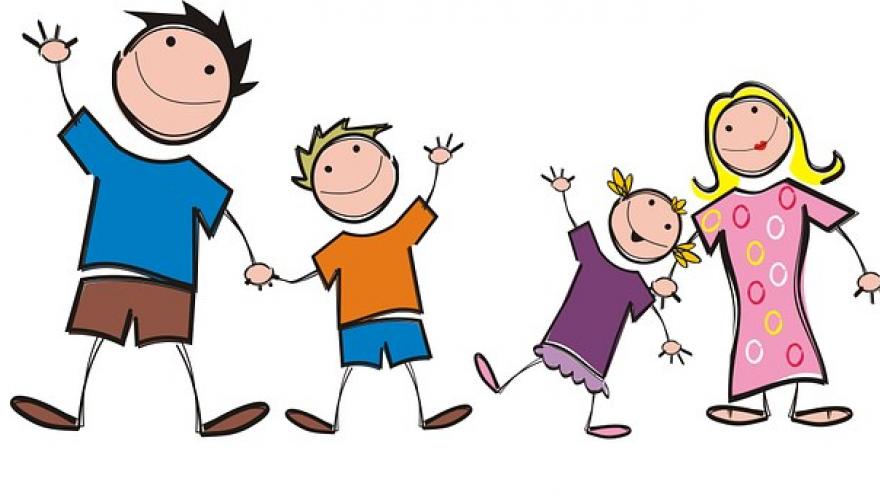 SUBDIRECCION DE CALIDAD EDUCATIVAUNIDAD DE BIENESTAR INTEGRAL - NUTRICION Y SALUD JUNJI REGION DEL MAULE